ΕΝΤΥΠΟ ΣΧΕΔΙΟΥ Βελτίωσης ΑπόδοσηςΌνομα Υπαλλήλου:    								      Όνομα Διαχειριστή: Τμήμα:            Υπογραφή Υπαλλήλου ………………………………..				Υπογραφή Προϊσταμένου .....................................Ημερομηνία συζήτησης ………………………………                                   	Ημερομηνία επόμενης συζήτησης ........................ΠΑΡΑΔΕΙΓΜΑ: Σχέδιο Βελτίωσης ΑπόδοσηςΌνομα Υπαλλήλου:    	Andrew Johnson (Βοηθός Μάρκετινγκ)			Όνομα Διαχειριστή:  Katya Kyrilov (Υπεύθυνη Μάρκετινγκ)Υπογραφή Υπαλλήλου ………………………………..				Υπογραφή Προϊσταμένου .....................................Ημερομηνία συζήτησης: 01/02/2021                              		   	Ημερομηνία επόμενης συζήτησης: 30/04/2021Για περισσότερες πληροφορίες, επισκεφτείτε την ιστοσελίδα του έργουt4lent.euή τη σελίδα μας στο Facebook@t4lent.euΠεδίο προς βελτίωσηΔράση για βελτίωση απόδοσηςΗμερομηνία-στόχος για βελτίωσηΑναμενόμενα αποτελέσματα (π.χ. μέτρο επιτυχίας)Συνέπειες ανεπαρκούς βελτίωσης απόδοσης:Συνέπειες ανεπαρκούς βελτίωσης απόδοσης:Συνέπειες ανεπαρκούς βελτίωσης απόδοσης:Συνέπειες ανεπαρκούς βελτίωσης απόδοσης:Πεδίο προς βελτίωσηΔράση για βελτίωση απόδοσηςΗμερομηνία-στόχος για βελτίωσηΑναμενόμενα αποτελέσματα (π.χ. μέτρο επιτυχίας)Συνέπεια και παρουσίαΧρησιμοποίησε περισσότερα από 1 ξυπνητήρια για να βεβαιωθείς ότι θα ξυπνήσεις το πρωίΠρογραμμάτισε να ξυπνάς 20 λεπτά νωρίτερα και άλλαξε το πρωινό σου πρόγραμμα για να είσαι πιο αποτελεσματικόςΧρησιμοποίησε σύστημα ειδοποίησης ημερολογίου για όλα τα ραντεβού30 ΑπριλίουΣυνέπεια στην ώρα προσέλευσηςΔεν θα γίνει αποδεκτό κανένα περιστατικό αργοπορίας/μη παρουσίαςΔεξιότητες παρουσίασηςΕξάσκηση μπροστά στην προϊστάμενη ή σε άλλο έμπιστο συνάδελφοΛήψη ανατροφοδότησης για τις διαφάνειες και το στυλ παρουσίασης για βελτίωση πριν τις πραγματικές παρουσιάσεις31 ΜαρτίουΟι παρουσιάσεις να πετυχαίνουν τους θεματικούς στόχους, μέτρηση μέσω ερωτηματολογίων στο τέλοςΟμαδική δουλειάΝα προσφέρεις ενεργή βοήθεια στους συναδέλφους και να ανταποκρίνεσαι με επιτυχίαΜην προσβάλλεσαι όταν οι συνάδελφοι ζητούν τη βοήθειά σου30 ΑπριλίουΒελτιωμένη συνεργασία, μέτρηση μέσω στοχευμένης ανατροφοδότησης από τους συναδέλφουςΣυνέπειες ανεπαρκούς βελτίωσης απόδοσης:Αποτυχία επίτευξης των αναμενόμενων αποτελεσμάτων εντός του καθορισμένου χρονικού διαστήματος, ενδέχεται να οδηγήσει σε μη ικανοποιητική αξιολόγηση απόδοσης, η οποία θα επηρεάσει την απόφαση για αύξηση μισθού/παραχώρηση μπόνους.Συνέπειες ανεπαρκούς βελτίωσης απόδοσης:Αποτυχία επίτευξης των αναμενόμενων αποτελεσμάτων εντός του καθορισμένου χρονικού διαστήματος, ενδέχεται να οδηγήσει σε μη ικανοποιητική αξιολόγηση απόδοσης, η οποία θα επηρεάσει την απόφαση για αύξηση μισθού/παραχώρηση μπόνους.Συνέπειες ανεπαρκούς βελτίωσης απόδοσης:Αποτυχία επίτευξης των αναμενόμενων αποτελεσμάτων εντός του καθορισμένου χρονικού διαστήματος, ενδέχεται να οδηγήσει σε μη ικανοποιητική αξιολόγηση απόδοσης, η οποία θα επηρεάσει την απόφαση για αύξηση μισθού/παραχώρηση μπόνους.Συνέπειες ανεπαρκούς βελτίωσης απόδοσης:Αποτυχία επίτευξης των αναμενόμενων αποτελεσμάτων εντός του καθορισμένου χρονικού διαστήματος, ενδέχεται να οδηγήσει σε μη ικανοποιητική αξιολόγηση απόδοσης, η οποία θα επηρεάσει την απόφαση για αύξηση μισθού/παραχώρηση μπόνους.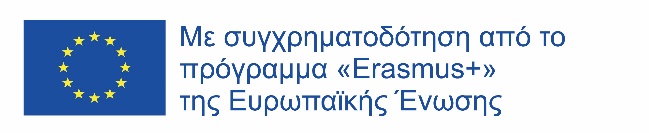 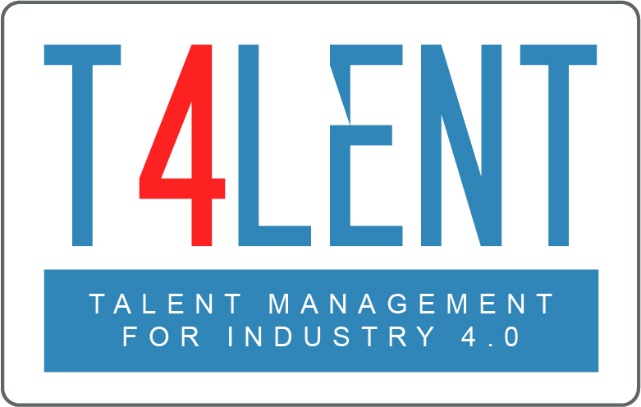 